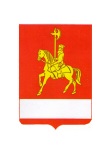 КАРАТУЗСКИЙ РАЙОННЫЙ СОВЕТ ДЕПУТАТОВКРАСНОЯРСКОГО КРАЯРЕШЕНИЕ28.05. 2013                               с. Каратузское                                 № 26-210О награждении Почетной грамотойКаратузского районного Совета депутатовЗаслушав и обсудив ходатайство управления образования администрации района о награждении  Симбирёва Александра Михайловича,  учителя физической культуры муниципального  бюджетного общеобразовательного учреждения «Моторская средняя общеобразовательная школа»,  Почетной грамотой Каратузского районного Совета депутатов за  высокие достижения в работе, профессионализм, личный вклад в социально – экономическое развитие Каратузского района  и в связи  с  личным Юбилеем, Каратузский районный Совет депутатов РЕШИЛ:1. Наградить Почетной грамотой Каратузского районного Совета депутатов Симбирёва Александра Михайловича,  учителя физической культуры муниципального  бюджетного общеобразовательного учреждения «Моторская средняя общеобразовательная школа»,  за  высокие достижения в работе,  профессионализм, личный вклад в социально – экономическое развитие Каратузского района  и в связи  с  личным Юбилеем. 2. Контроль за выполнением настоящего решения оставляю за собой.3. Решений вступает в силу со дня его принятия.Глава района-Председатель Каратузского районного Совета депутатов                                                  К.А.Тюнин